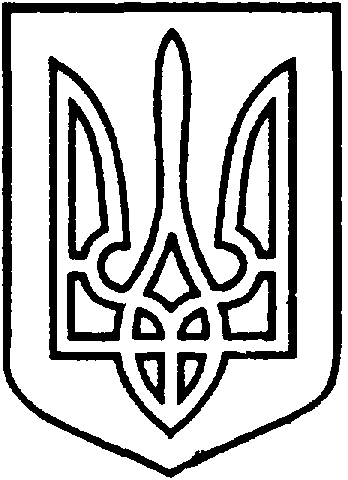 СЄВЄРОДОНЕЦЬКА МІСЬКА ВІЙСЬКОВО-ЦИВІЛЬНА АДМІНІСТРАЦІЯ  СЄВЄРОДОНЕЦЬКОГО РАЙОНУ  ЛУГАНСЬКОЇ  ОБЛАСТІРОЗПОРЯДЖЕННЯкерівника Сєвєродонецької міської  військово-цивільної адміністрації15 червня 2021 року                                                              № 939     Про нагородження ГрамотамиСєвєродонецької міської військово-цивільної 
адміністрації  Сєвєродонецького району
Луганської області з нагоди Дня медичного працівникаКеруючись Законом України „ Про військово-цивільні адміністрації ”,  на підставі Положення про відзнаки Сєвєродонецької міської військово-цивільної адміністрації Сєвєродонецького району Луганської області, затвердженого розпорядженням керівника Сєвєродонецької міської ВЦА від 17.03.2021 р. № 95, розглянувши листа заступника начальника управління охорони здоров’я Сєвєродонецької міської ВЦА Сєвєродонецького району Луганської області  Болібока С. від 14.06.2021 р. № 445, зобов’язую:Нагородити Грамотами Сєвєродонецької міської військово-цивільної адміністрації Сєвєродонецького району Луганської області наступних медичних працівників: Комунального некомерційного підприємства   “ Консультатив- 
       но-діагностичний центр ” Сєвєродонецької  міської ради:ДРАГОМИРЕЦЬКОГО Володимира Євгенійовича, лікаря-хірурга-онколога;ЗІНЧЕНКО Олену Володимирівну, лікаря - невропатолога.Комунального некомерційного підприємства “ Сєвєродонець-   кий центр первинної медико-санітарної  допомоги ” Сєвєродонецької
міської ради:ЛИТВИНЕНКО Вікторію Вікторівну, старшу сестру медичну загальної практики сімейної медицини амбулаторії № 2;ПЕТРИШИНУ Марину Вікторівну, лікаря загальної практики сімейної медицини амбулаторії № 3;ЯШИНУ Юлію Олегівну, лікаря загальної практики сімейної медицини амбулаторії № 1. Комунального некомерційного підприємства “ Сєвєродонецька  
міська багатопрофільна лікарня ” Сєвєродонецької міської ради:ЖДАНОВИЧА Юрія Євгеновича, завідувача відділення інтенсивної терапії загального профілю та екстракорпоральної детоксикації;МАРТИНЕНКО Ірину Володимирівну, завідувача терапевтичного відділення;ОЛІЙНИК Ольгу Іванівну, лікаря-кардіолога кардіологічного відділення;КОРОСТЕЛЬОВУ Ольгу Валеріївну, завідувача клініко-діагностичної лабораторії;ТОЛОКОЛЬНИКОВУ Ангеліну Миколаївну, старшу сестру медичну терапевтичного відділення;ЖАВОРОНКОВУ Наталію Миколаївну, старшу сестру медичну вузькоспеціалізованого відділення інтенсивної терапії (кардіологічної та судинної неврологічної допомоги);ГОЛОВНЮ Катерину Іванівну, старшу сестру медичну інфекційного відділення;ПОСТОЄВУ Олену Іванівну, сестру-господиню відділення патології вагітності міського Перинатального центру;РИБАК Надію Миколаївну, сестру-господиню відділення з надання цілодобової невідкладної екстреної медичної допомоги;ЛАГУТІНУ Катерину Олександрівну, молодшу медичну сестру (санітарку-прибиральницю палатну) неврологічного відділення.  Комунального некомерційного підприємства “ Міська стоматологічна лікарня ” Сєвєродонецької міської ради: БЛУДОВА Олексія Вадимовича, лікаря-стоматолога.„ За багаторічну сумлінну працю, високий професіоналізм, відданість обраній справі та з нагоди Дня медичного працівника ”.2.   Розпорядження підлягає оприлюдненню.3.   Контроль за виконанням даного розпорядження покласти на заступника керівника Сєвєродонецької міської ВЦА Ірину СТЕПАНЕНКО. Керівник Сєвєродонецької міськоївійськово-цивільної адміністрації  		                Олександр СТРЮК 